2019 NEW PRODUCTSCenterfire Rifle350 LegendBlow the doors off straight-walls. The new 350 Legend offers higher velocities than any straight-wall deer cartridge, with significantly less recoil than 450 Bushmaster in a compact, maneuverable platform. It’s an ideal fit for both MSRs and bolt-action rifles, penetrates deep and delivers ample energy to take down any buck. Federal® has harnessed all the 350 Legend has to offer with three new loads in our Fusion®, Power-Shok® and Non-Typical® lines. All get peak accuracy and terminal performance from the round thanks to consistent bullet designs that expand reliably at 350 Legend velocities.Features & BenefitsFastest straight-wall deer cartridge ever madeSignificantly less recoil than 450 Bushmaster and more energy than 223 Rem.Superior ballistics in a compact, fast-handling firearm platformLegal for hunting in many areas bottleneck centerfire rifle cartridges are prohibitedFusion offers best-in-class expansionNon-Typical is specifically built for deer huntersPower-Shok provides versatile, reliable performance on a wide range of medium gamePart No.	Description	UPC	MSRP	350LA	Power-Shok 350 Legend 180-grain soft point, 20-count	6-04544-65340-3	$26.95	350LDT1	Non-Typical 350 Legend 180-grain soft point, 20-count	6-04544-65341-0	$26.95F350LFS1	Fusion 350 Legend 160-grain bonded soft point, 20-count	6-04544-65342-7	$32.95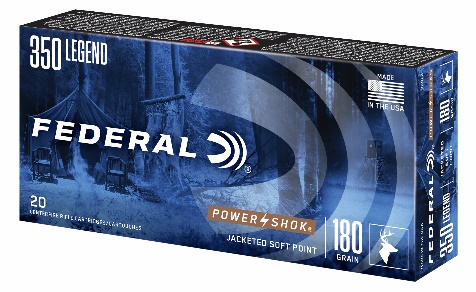 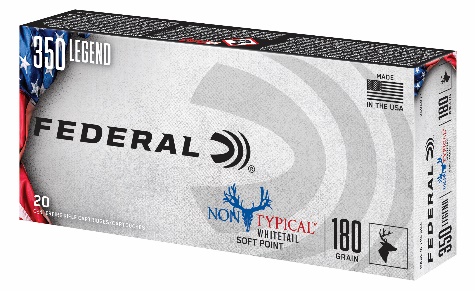 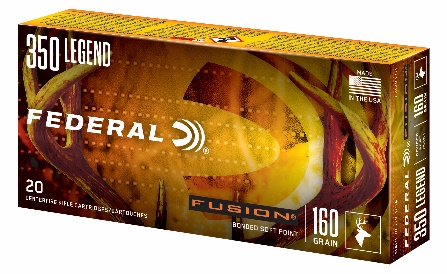 